PHIẾU ĐĂNG KÝ TUYỂN SINH TRƯỜNG CAO ĐẲNG DU LỊCH HẢI PHÒNG - NĂM 2022 (Dành cho thí sinh tốt nghiệp THCS)I. THÔNG TIN CÁ NHÂN:1. Họ và tên:...................................................................................................................................(Họ và tên viết đúng như giấy khai sinh bằng chữ in hoa có dấu)   	 2. Ngày, tháng, năm sinh:……………………………	3. Giới tính:	Nam 		Nữ 4. Trình độ văn hóa: Tốt nghiệp THCS tại trường THCS………………………………………5. Email:………………………………………………………………………………………….6. Số điện thoại:………………………………………………………………………………….7. Hộ khẩu thường trú:……………………………………………………………………………………………………………………………………………………………………………....8. Địa chỉ liên hệ:…………………………………………………………………………...........…………………………………………………………………………………………………....9. Điểm trung bình chung năm lớp 9:               II. THÔNG TIN ĐĂNG KÝ HỌC:10. Tên trường: Trường Cao đẳng Du lịch Hải Phòng	       Mã trường: CDT030811. Tên chuyên ngành đăng ký học:- Nghiệp vụ lễ tân				- Kỹ thuật chế biến bánh- Nghiệp vụ nhà hàng			- Kỹ thuật chế biến món ăn- Hướng dẫn du lịch			               (Thí sinh đăng ký chuyên ngành nào thì tích vào ô tương ứng với chuyên ngành đó)Tôi xin cam đoan những lời khai của tôi trên phiếu đăng ký này là đúng sự thật.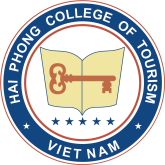 CỘNG HÒA XÃ HỘI CHỦ NGHĨA VIỆT NAM             Độc lập – Tự do – Hạnh phúcHải Phòng, ngày……tháng…… năm 2022NGƯỜI ĐĂNG KÝ(Ký, ghi rõ họ tên)